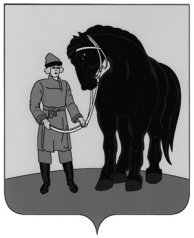 АДМИНИСТРАЦИЯ ГАВРИЛОВО-ПОСАДСКОГОМУНИЦИПАЛЬНОГО РАЙОНА ИВАНОВСКОЙ ОБЛАСТИПОСТАНОВЛЕНИЕот 23.01.2020 № 35-пО внесении изменений в постановление администрацииГаврилово-Посадского муниципального района от 17.02.2015 №68-п «Об утверждении Порядка определения платы за оказание услуг (выполнение работ), относящихся к основным видам деятельности муниципального бюджетного учреждения, находящегося в ведении администрации Гаврилово-Посадского муниципального района, для граждан и юридических лиц»В соответствии с пунктом 4 статьи 9.2 Федерального закона от 12.01.1996 № 7-ФЗ «О некоммерческих организациях» и пунктом 2 постановления Правительства    Российской    Федерации от  26.07.2010   № 537 «О порядке осуществления   федеральными  органами   исполнительно   власти   функций и  полномочий  учредителя федерального государственного учреждения»,   администрация  Гаврилово-Посадского   муниципального   района   п о с т а н о в л я е т:1. Внести в постановление администрации Гаврилово-Посадского муниципального района от 17.02.2015 №68-п «Об утверждении Порядка определения платы за оказание услуг (выполнение работ), относящихся к основным видам деятельности муниципального бюджетного учреждения, находящегося в ведении администрации Гаврилово-Посадского муниципального района, для граждан и юридических лиц» следующие изменения:1.1. В приложении к постановлению в пунктах 6,7 раздела 1 слова «отдел экономического развития, торговли и муниципального заказа администрации» в соответствующем падеже заменить словами «Управление экономического развития администрации» в соответствующем падеже. 2. Настоящее постановление опубликовать в сборнике «Вестник Гаврилово-Посадского муниципального района» и разместить на официальном сайте Гаврилово-Посадского муниципального района: http://гаврилово-посадский.рф/.3. Настоящее постановление вступает в силу со дня его официального опубликования.Глава Гаврилово-Посадскогомуниципального района                                                            В.Ю. Лаптев